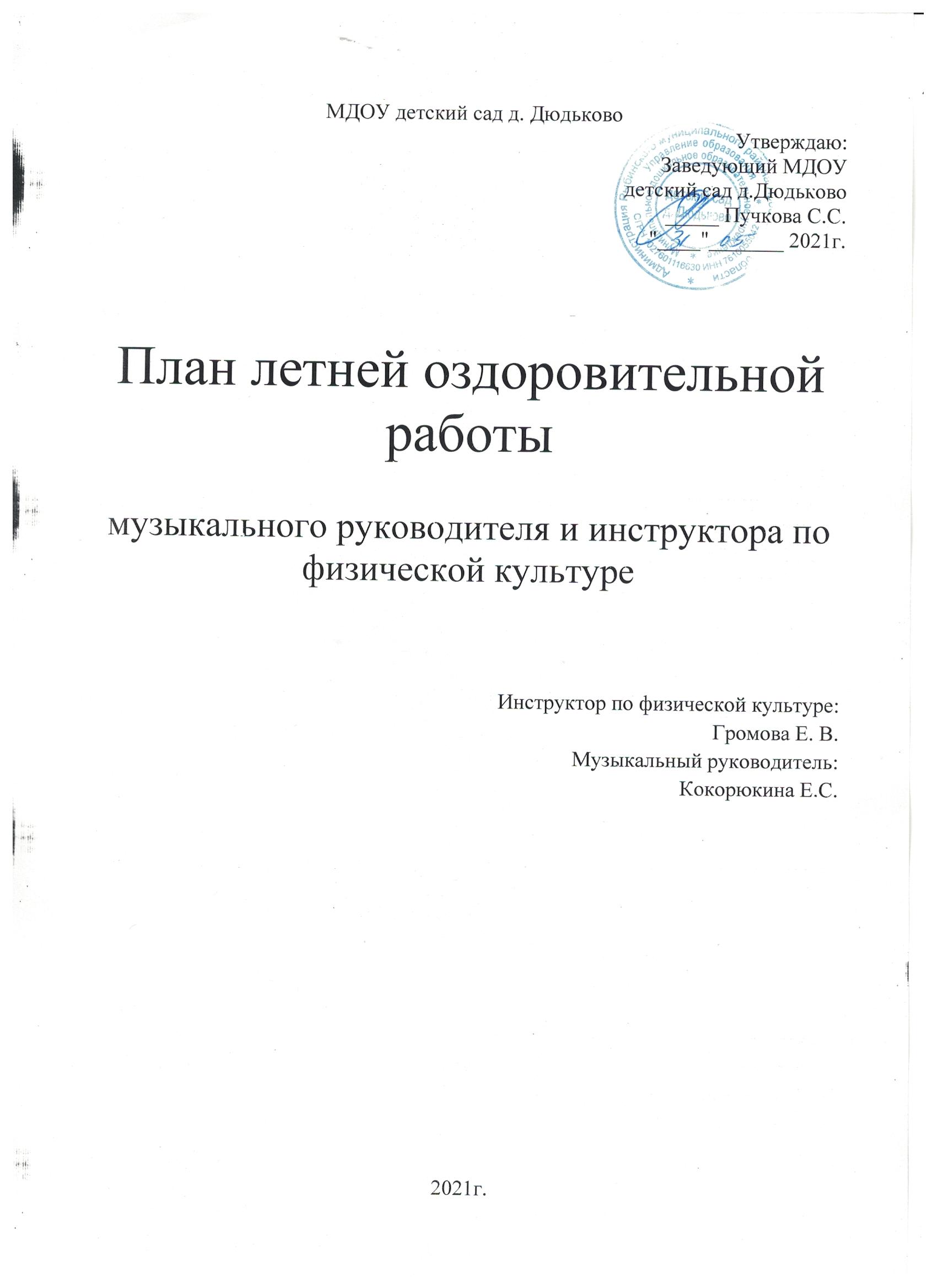 Перспективный план работы музыкального руководителя и инструктора по физической культуре на летний оздоровительный сезон 2021г.Цель:Создание эффективных условий, способствующих оздоровлению детского организма в летний период, развитию любознательности и познавательной активности. Задачи: «Физическое развитие»1.Создать условия для оптимизации двигательной активности на свежем воздухе.2. Продолжать формировать устойчивый интерес к занятиям спортивными играми.3.Повышать работоспособность детского организма через различные формы закаливания.4.Способствовать предупреждению заболеваемости и детского травматизма.«Художественно-эстетическое развитие»1.Закреплять и углублять музыкальные впечатления, полученные в течение года.2.Способствовать самовыражению детей в процессе продуктивной творческой деятельности.ИюньИюльАвгустМузыкальный руководитель: Кокорюкина Е.С.; инструктор по физической культуре: Громова Е.В.июньмероприятиеГруппы, время проведенияОтветственные за проведение1 неделя1 июняМузыкально –спортивное развлечение, посвященное Дню защиты детей «Мы на свет родились, чтобы радостно жить»Рисование  мелом на асфальте.1 июня младшая группа:9.15-9.30Средняя группа:10.00-10.25Старшая группа:11.00-11.30Музыкальный руководитель, инструктор по физической культуре, воспитатели групп.Зарядка с Ю – ЛайкойФитбол для детейЗарядка с Ю – ЛайкойФитбол для детейВидео на сайте детского садаИнструктор по физической культуреРазучивание танцевальных движений танца «Помогатор» с детьми старшего дошкольного возраста.Разучивание танцевальных движений танца «Помогатор» с детьми старшего дошкольного возраста.(ссылку на видео можно увидеть на сайте детского сада)Музыкальный руководитель2 неделя11 июняМузыкально-спортивный праздник «Россия – мы дети твои»младшая группа:9.15-9.30,средняя группа:10.00-10.25,старшая группа:11.00-11.30музыкальный руководитель, инструктор  по физической культуре, воспитатели групп.1 Весёлая мульт -  зарядкаОздоровляшки от  «Маугли». Упражнения с мячом.1 Весёлая мульт -  зарядкаОздоровляшки от  «Маугли». Упражнения с мячом.Видео на сайте детского садаИнструктор по физической культуре1.Разучивание игры  с детьми  младшей и средней группы«летчики на аэродром»2. Разучивание танца «Россия» с детьми старшего дошкольного возраста.1.Разучивание игры  с детьми  младшей и средней группы«летчики на аэродром»2. Разучивание танца «Россия» с детьми старшего дошкольного возраста.(ссылку на видео можно увидеть на сайте детского сада)Музыкальный руководитель3 неделя18 июняДень пожарной безопасности: «Пожарные люди - отважные» младшая группа:9.15-9.30,средняя группа:10.00-10.25,старшая группа:11.00-11.30Инструктор по физической культуре, музыкальный руководитель,воспитатели групп.2 Весёлая мульт – зарядкаКонсультация для родителей от спортивного психолога. Концентрация внимания.2 Весёлая мульт – зарядкаКонсультация для родителей от спортивного психолога. Концентрация внимания.Видео на сайте детского садаИнструктор по физической культуре1.Разучивание танца-игры "Две сестрички две руки" с детьми среднего и младшего дошкольного возраста.2.Видеоконсультация для родителей «Учим детей слушать музыку»1.Разучивание танца-игры "Две сестрички две руки" с детьми среднего и младшего дошкольного возраста.2.Видеоконсультация для родителей «Учим детей слушать музыку»(ссылку на видео можно увидеть на сайте детского сада)Музыкальный руководитель4 неделя25 июняСоревнования «Веселые старты»младшая группа:9.15-9.30,средняя группа:10.00-10.25,старшая группа:11.00-11.30инструктор физкультурыМузыкальный руководитель,,воспитатели группЗарядка для детей от года до трёх летУпражнения с мячом на ловкостьЗарядка для детей от года до трёх летУпражнения с мячом на ловкостьВидео на сайте детского садаИнструктор по физической культуре1.Танец-игра «Паровозик» для детей младшего и среднего возраста2.Видеоконсультация для родителей Играем в оркестр1.Танец-игра «Паровозик» для детей младшего и среднего возраста2.Видеоконсультация для родителей Играем в оркестр(ссылку на видео можно увидеть на сайте детского сада)Музыкальный руководительиюльмероприятиеГруппы, время проведенияОтветственные за проведение1 неделя2 июляДень ГИБД:«Должны мы правила движения всегда и всюду соблюдать». младшая группа:9.15-9.30,средняя группа:10.00-10.25,старшая группа:11.00-11.30инструктор физкультурымузыкальный руководитель воспитатели группВесёлая зарядка «Солнышко лучистое»Игровая гимнастика для детей. Учимся прыгать на  скакалке.Весёлая зарядка «Солнышко лучистое»Игровая гимнастика для детей. Учимся прыгать на  скакалке.Видео на сайте детского садаИнструктор по физической культуре1.Разучивание с детьми младшей  и средней группы пальчиковых игр. 2.Разучивание  с детьми   среднего и старшего дошкольного возраста танца-игры «У Оленя дом большой»1.Разучивание с детьми младшей  и средней группы пальчиковых игр. 2.Разучивание  с детьми   среднего и старшего дошкольного возраста танца-игры «У Оленя дом большой»(ссылку на видео можно увидеть на сайте детского сада)Музыкальный руководитель2 неделя8 июляМузыкально-спортивное развлечение «День любви, семьи и верности»младшая группа:9.15-9.30,средняя группа:10.00-10.25,старшая 11-11.30Музыкальный руководитель, инструктор по физической культуре, воспитатели группСмешарики -  зарядкаИгровые дыхательные упражнения.Смешарики -  зарядкаИгровые дыхательные упражнения.Видео на сайте детского садаИнструктор по физической культуреИзучение элементов народного танца с детьми старшего дошкольного возраста.Изучение элементов народного танца с детьми старшего дошкольного возраста. (ссылку на видео можно увидеть на сайте детского сада)Музыкальный руководитель3 неделя16 июляМузыкально-спортивный досуг «Веселые старты»младшая группа:9.15-9.30,средняя группа:10.00-10.25,старшая 11.00-11.30Музыкальный руководитель, инструктор по физической культуре, воспитатели группВесёлая зарядкаГимнастика при плоскостопии.Весёлая зарядкаГимнастика при плоскостопии.Видео на сайте детского садаИнструктор по физической культуреРазучивание игры-танца с детьми среднего и старшего дошкольного возраста «У жирафа пятна»Разучивание игры-танца с детьми среднего и старшего дошкольного возраста «У жирафа пятна»(ссылку на видео можно увидеть на сайте детского сада)Музыкальный руководитель4 неделя23 июляМузыкально-спортивный досуг «День Нептуна» «В поисках жемчужин» младшая группа:9.15-9.30,средняя группа:10.00-10.25,старшая 11.00-11.30Музыкальный руководитель, инструктор по физической культуре, воспитатели группЗарядка «Весёлая капель»Консультация для родителей. Профилактика сколиоза у детей дошкольного возраста.Зарядка «Весёлая капель»Консультация для родителей. Профилактика сколиоза у детей дошкольного возраста.Видео на сайте детского садаИнструктор по физической культуреРазучивание коммуникативного танца-игры с детьми старшего и среднего дошкольного возраста "Ку-ку"Разучивание коммуникативного танца-игры с детьми старшего и среднего дошкольного возраста "Ку-ку"(ссылку на видео можно увидеть на сайте детского сада)Музыкальный руководительавгустмероприятиеГруппы, время проведенияОтветственные за проведение1 неделя5 августаДень Светофора младшая группа:9.15-9.30,средняя группа:10.00-10.25,старшая группа:11.00-11.30Инструктор по физической культуре, музыкальный руководитель, воспитатели группДетский фитнес. Фитбол – гимнастика.История олимпийских игр.Детский фитнес. Фитбол – гимнастика.История олимпийских игр.Видео на сайте детского садаИнструктор по физической культуреРазучивание движений игры-танца  с детьми среднего и старшего дошкольного возраста: «Дружные тройки» Разучивание движений игры-танца  с детьми среднего и старшего дошкольного возраста: «Дружные тройки» (ссылку на видео можно увидеть на сайте детского сада)Музыкальный руководитель2 неделя13 августаДень физкультурника младшая группа:9.15-9.30,средняя группа:10.00-10.25,старшая группа:11.00-11.30инструктор по физической Музыкальный руководитель, культуре, воспитатели группВесёлая зарядка с лягушкой КварейВесёлая зарядка с лягушкой КварейВидео на сайте детского садаИнструктор по физической культуреРазучивание с детьми среднего и старшего дошкольного возраста танца-игры «Вперед четыре шага» Разучивание с детьми среднего и старшего дошкольного возраста танца-игры «Вперед четыре шага» (ссылку на видео можно увидеть на сайте детского сада)Музыкальный руководитель3 неделя20 августаМузыкально-спортивное развлечение «День именинника»(веселые игры)младшая группа:9.15-9.30,средняя группа:10.00-10.25,старшая группа:11.00-11.30музыкальный руководитель Инструктор по физической культуре,воспитатели группЗарядка «Зайка серенький»Зарядка «Зайка серенький»Видео на сайте детского садаИнструктор по физической культуре1.Разучивание  танца-игры «Тетя-весельчак»2. Видео консультация для родителей по вопросу музыкального воспитания1.Разучивание  танца-игры «Тетя-весельчак»2. Видео консультация для родителей по вопросу музыкального воспитания(ссылку на видео можно увидеть на сайте детского сада)Музыкальный руководитель4 неделя27 августаРазвлечение «До свиданье, Лето!» младшая группа:9.15-9.30,средняя группа:10.00-10.25,старшая группа:11.00-11.30Музыкальный руководитель, инструктор по физической культуре, воспитатели группМульт зарядка с пандамиМульт зарядка с пандамиВидео на сайте детского садаИнструктор по физической культуреРазвитие чувства ритма у детей младшего, среднего и старшего дошкольного возрастаРазвитие чувства ритма у детей младшего, среднего и старшего дошкольного возраста(ссылку на видео можно увидеть на сайте детского сада)Музыкальный руководитель